PREVERJANJE ZNANJA PRED OCENJEVANJEM ZNANJA IZ SLOVENŠČINE (moderna, Ivan Cankar, Bobi, vrste besedil)Spoštovani učenci, učitelji smo za vas pripravili preverjanje znanja pred ocenjevanjem znanja o posameznih učnih sklopih, ki smo jih obravnavali v času, ko učenje poteka na daljavo. Tako se boste lahko pripravili na ocenjevanje znanja, ki ga bomo izvedli v maju.Zdaj pa le preverite svoje znanje. V zvezek napišite naslov in nato počasi, vendar natančno zapisujte odgovore na spodnja vprašanja. Ko boste odgovorili na vsa vprašanja, svoje znanje ocenite z emotikoni , kot ste že navajeni. Pri ocenjevanju bodite strogi, vendar pošteni. Napačne odgovore seveda popravite. Pomembno je tudi, da znate kot pri ustnem ocenjevanju znanja brez pomoči zvezka odgovoriti na zastavljena vprašanja. 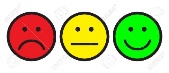 Odgovori na vprašanja v krepkem tisku dokazujejo minimalna znanja. Učna vsebinaVprašanjaOcenaModernaKateri letnici zamejujeta obdobje moderne na Slovenskem? ModernaKateri dogodki so povezani z letnicama, ki zamejujeta obdobje moderne na Slovenskem? ModernaPojasni, zakaj je obdobje moderne pomembno za slovensko književnost.ModernaKatere štiri literarne smeri so se razvile v tem času? ModernaIzberi eno od književnih smeri v obdobju moderne in jo predstavi. ModernaImenuj najpomembnejše književnike slovenske moderne. Ivan CankarKateri književni zvrsti je PREDVSEM ustvarjal Ivan Cankar?Napiši tri podatke o življenju Ivana Cankarja.Napiši tri naslove njegovih del. BobiV katero literarno zvrst sodi besedilo Bobi? BobiPoimenuj književno vrsto, v katero sodi besedilo Bobi, in predstavi njene značilnosti.BobiImenuj kraj in čas dogajanja v Bobih. BobiV največ 8 povedih obnovi dogajanje v Bobih.BobiO kom govori spodnja poved? Urno je vstal, oblekel se je ter si nato mukoma obuval stare Mihčetove škornje, ki so ga boleli, ker je hodil ob delavnikih peš. BobiV največ treh povedih opiši glavnega junaka iz Bobov.BobiPredstavi njegov značaj in njegovo ravnanje.BobiImenuj tri motive za ravnanje glavnega junaka. BobiDoloči temo besedila.BobiImenuj naslov še enega književnega besedila z isto tematiko.BobiImenuj vrsto pripovedovalca besedila.Zakaj  je Peter pobral krof in doma povedal, da je že jedel? Bi bilo tvoje ravnanje v taki situaciji enako Petrovemu? Kdo je po tvojem mnenju najbolj kriv, da je Peter ta dan ostal lačen? Svoje mnenje zapiši v največ treh povedih.Preberi  odstavek. Vzbudil ga je oče, ki je stopil v izbo s trdim korakom. »Kaj se že spet cmeriš?« je ogovoril mater, ki je klečala pred posteljo. »Bolje ne bo, ne z molitvijo ne s kletvijo; drugim bob in špehovko, nam kamen. Tako je pač zapisano!«Kako ti doživljaš očetove besede?V besedilu sta uporabljena dva simbola, in sicer bob in klanec. Razloži ju.                                                 Iz spodnje povedi je razvidno nasprotje (kontrast) med zunanjim dogajanjem in dogajanjem v Petrovem srcu, v njegovi notranjosti. Šel je na vrt; pa tudi vrt, znanec in tovariš njegov, se mu je zdel ves mrk in neprijazen; temno je gledalo drevje nanj in ga ni pozdravljalo.Kakšen razplet nakazujejo ti opisi?Iz spodnjih povedi izpiši primere pesniškega jezika, in sicer: okrasni pridevek, poosebitev in primero.Gorka jesen je bila, tako lepa, kakor je nisem doživel pozneje nikoli. Včasi je malo porosilo iz belih oblakov, zato da ni bilo prahu na cesarski cesti in da ni zadremalo dišeče življenje, ki je žehtelo iz polja in senožeti …V pripovedi Mihče pove, da se mu zdi to, kar je storil Petru, majhen greh, malenkostna in brezpomembna zadeva, komaj vredna pripovedovanja. Se s tem strinjaš? Utemelji.Vrste besedilRazloži, kaj so: praktičnosporazumevalna besedila, uradovalna besedila, publicistična besedila in strokovna besedila.Vrste besedilPoimenuj vrste besedil glede na namen/funkcijo besedila. Vrste besedilSvoji mami bi rad/-a po telefonu sporočil/-a, da boš zamudil/-a na kosilo. Katero vrsto besedila boš tvoril/-a? Navedi tri značilnosti te vrste besedil.V rokah držiš časopis z dnevnimi novicami. Katero vrsto besedil bereš? Navedi dve značilnosti in dva primera te vrste besedil. Vrste besedilZdravniki pripravljajo predavanje o novem korona virusu. Katero vrsto besedil bodo tvorili? Odgovor utemelji. Vrste besedilOb katerih priložnostih tvorimo uradovalna besedila? Navedi tri značilnosti in tri primere te vrste besedil. 